Игры на развитие внимания дошкольников.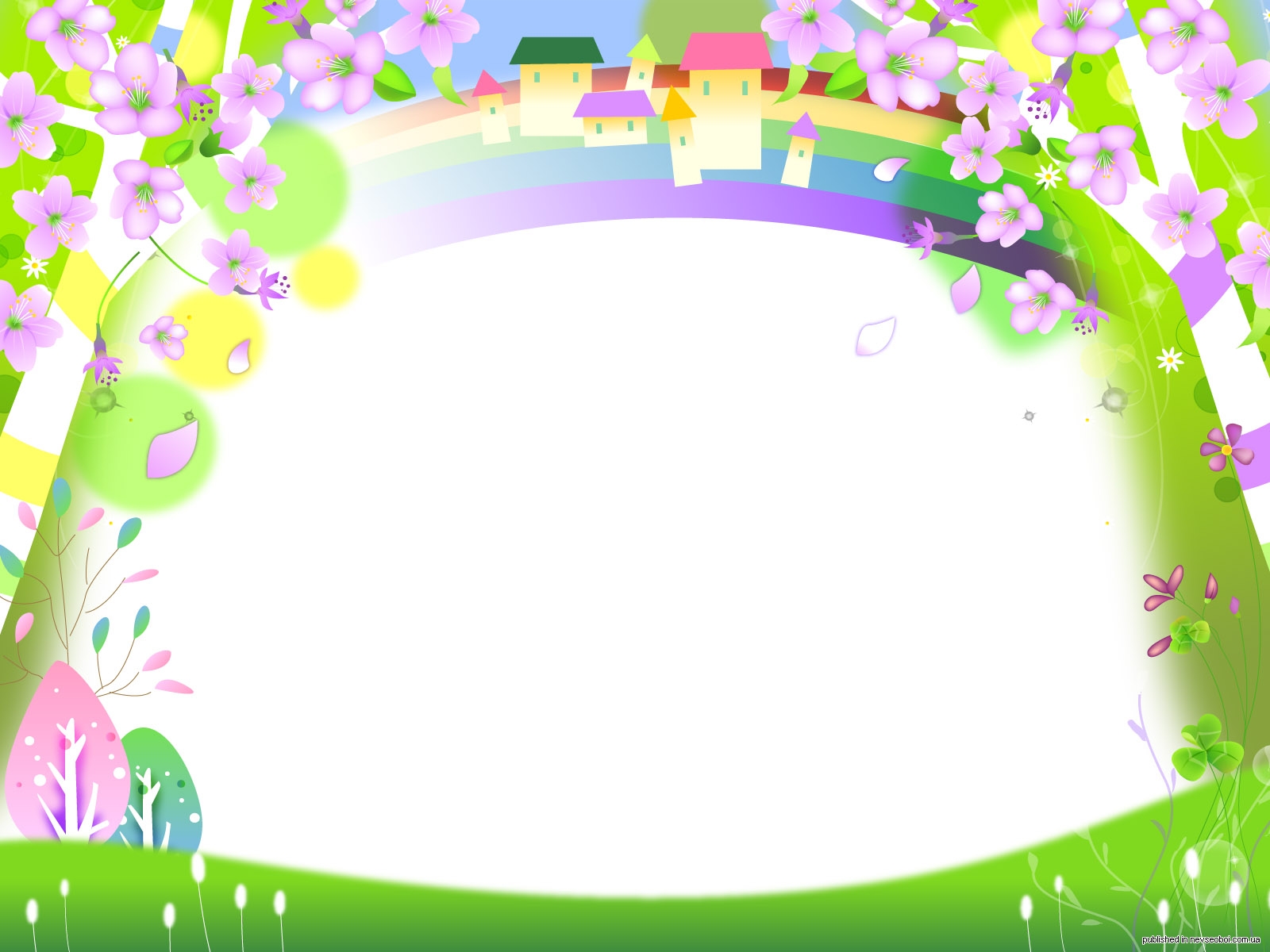 Внимание – главная составляющая обучения. От того, насколько внимателен ребенок, напрямую зависит его успешность в школе. У дошкольников присутствует непроизвольное внимание, т.е. не требующее волевых усилий. Интерес – главный фактор концентрации внимания. Игры на развитие внимания формируют подготовку к переходу от непроизвольного внимания к произвольному, которое потребуется в школе. Вот ТОП 10 интересных игр на развитие внимания ребенка:Игра «Съедобное – не съедобное!»Ведущий бросает мячик и называет какой-либо предмет. Если это можно кушать – мяч нужно поймать, а если нельзя – отбить. Игра развивает ловкость, координацию и внимание.Игра «Старый сундук»Представьте, что вы нашли на чердаке старый сундук. Сколько там всего интересного! А теперь играем. Первый игрок говорит : «В старом пыльном сундуке, у меня на чердаке…» и придумывает, что там может быть, например, пиратская шляпа.Второй повторяет все, что сказал первый и добавляет свое слово (В старом пыльном сундуке у меня на чердаке пиратская шляпа и рыжая кошка и т.д.) . Кто ошибется – выбывает.Игра «Повтори движения»Ведущий показывает несколько простых движений, ребенок запоминает и по сигналу воспроизводит движения в том же порядке. Начинайте с трех движений и постепенно увеличивайте. Эта игра поможет малышу, в последствии, легко выучить танец в детском саду.Игра «Сказочник»Взрослый читает сказку по абзацам, а потом задает вопросы по смыслу. Например, «Жили-были три поросенка, Ниф-Ниф, Наф-Наф и Нуф-Нуф».– Сколько было поросят? Как их звали? Игра развивает навык аудирования (восприятия на слух) .Игра «Отличник»Предложите ребенку игру на поиск отличий на картинках. Эти игры хорошо развивают внимательность и усидчивость.Игра «Веселые прищепки»Если у вас много разноцветных прищепок – хорошо. Пусть малыш пересчитает их, если умеет. Если нет, сделайте это за него.Потом пусть бегает по квартире и цепляет их куда угодно. Когда дело сделано, пришло время «собирать урожай». Теперь собираем, желательно в той же последовательности, как и прищепляли.Пересчитали – все на месте? Отлично.Игра «Регулировщик»Приготовьте три карточки или флажка из цветного картона. Вы показываете малышу карточку, а он выполняет какое-то определенное действие. Например, красная карточка - хлопнуть в ладоши, синяя - подпрыгнуть, зеленая - дотронуться до носа...Увеличивайте темп.Игра «Кто последний?»Возьмите несколько мягких игрушек или кукол и поставьте их друг за другом в произвольном порядке. Представьте, что они стоят в очереди за мороженым, всем хочется получить его побыстрее. Некоторые игрушки норовят сжульничать.Ребенок запоминает порядок игрушек в очереди, потом отворачивается, а вы переставляете одну игрушку в другое место. Потом малыш поворачивается и угадывает, что изменилось.Игра «Заяц»Подобная предыдущей игре. Посадите несколько игрушек в коробку - автобус. Все игрушки - пассажиры с билетами.Малыш отворачивается, а вы добавляете одну лишнюю игрушку. Ребенок поворачивается и пытается вычислить "зайца" безбилетника.Игра «Найди букву»Обведите малышу небольшой абзац в журнале или газете. Пусть найдет, к примеру, все буквы "о". Если умеет считать, пусть пересчитает.Когда малыш без труда справляется с заданием, усложните правила: подчеркнуть каждую третью букву.Подобные игры на развитие внимания развивают память, легко научат ребенка обращать внимание на мелочи, концентрировать внимание.Предлагаемые упражнения подойдут как для индивидуальных занятий родителей и педагогов с детьми, так и для групповых занятий в ДОУ. Все игры на внимание для удобства разбиты на группы по типам. Предлагаемые нами упражнения могут быть использованы также для коррекционных занятий с детьми, имеющими проблемы внимания, дефицит внимания (синдром дефицита внимания) .Развивающие игры, которые вы найдете на нашем сайте, разработаны опытными детскими психологами, нейропсихологами и педагогами-дошкольниками, имеющими большой опыт работы с детьми с нарушениями внимания и посвятившими изучению внимания дошкольников, внимания младших школьников и диагностике внимания долгие годы своей профессиональной деятельности. Наши упражнения на внимание помогут вам решить проблемы с концентрацией и переключением внимания у детей от 5 до 9 лет.Задания на поиск и дорисовку недостающих деталейВ заданиях на внимание этой группы ребенок должен рассмотреть несколько предложенных на бланке картинок и дорисовать каждую из них так, чтобы все картинки стали полностью одинаковыми.Перейти к заданиям на поиск и дорисовку недостающих деталейИгры лабиринты для детей.Игры этой группы на развитие внимания у детей представляют собой всевозможные, оригинальные игры лабиринты для детей. Порадует этот раздел тех взрослых, которые ищут для своих детей: игры лабиринты, лабиринты для детей в картинках, лабиринты для детей онлайн.Перейти к лабиринтамПоиск одинаковых картинокВ играх на развитие внимания этой группы ребенок должен внимательно рассмотреть несколько предложенных на бланке картинок и найти две полностью одинаковые.Перейти к играм на поиск одинаковых картинокИгры на поиск картинки по образцуВ играх на развитие внимания у дошкольников этой группы ребенок должен внимательно рассмотреть образец и найти соответствующую ему картинку.Перейти к играм на поиск картинки по образцуЛогические задания на поиск заданной последовательностиВ играх на развитие внимания для дошкольников этой группы ребенок должен найти среди множества подобных изображений группы картинок, расположенных в определенной последовательности.Перейти к логическим заданиям на поиск последовательностиЗадания на нахождение у изображенной группы предметов общего признакаВ играх на внимание для детей этого подраздела собраны задания, в которых ребенок анализирует группы предметов, объединенных на основании общего признака. Ребенок должен выявить этот признак. Упражнения на внимание подобного типа развивают также логическое мышление у дошкольников.Перейти к заданиям на нахождение общего признакаЗадания на поиск предмета по его тениВ упражнениях на развитие внимания у детей этой группы ребенку предлагается соотнести ряд предметов и их теней. Т.е. для каждого предмета он должен подобрать соответствующую ему тень.Перейти к заданиям на поиск предмета по тениИгры на поиск отличий. Найди отличия в картинкахВ заданиях на внимание этого подраздела перед ребенком ставится задача найти все отличия между двумя схожими картинками. Порадует этот раздел тех взрослых, которые задают следующие поисковые запросы для детей: игры находить отличия, игры найди отличия, найди отличия онлайн, найди отличия картинки и т.п.  Интерес – мощнейший фактор концентрации внимания.Если предмет или ситуация неинтересна ребенку, внимание сосредотачивается с помощью волевого усилия. Такое внимание называется произвольным. Высшей формой внимания является наблюдательность – сознательная концентрация внимания на конкретном объекте.Игры на развитие внимания дошкольников формируют подготовку к переходу непроизвольного внимания к произвольному.Игры на развитие внимания дошкольников - Умение сосредоточиться«Построй в темноте» (не подходит для детей, боящихся темноты!)На стол положить несколько кубиков. Ребенок запоминает, где лежат кубики, а потом с завязанными глазами пытается построить башню из кубиков. Игра помогает сосредоточиться.«Лови – не лови!» Взрослый бросает мяч, ребенок ловит. Договоритесь, что можно ловить мяч, если сказано: «Лови!». Если мяч брошен без слова, его нужно отбить. Усложняя игру, добавляем слово «Не лови!» Внимание к звукам, словам, речи«Пройди тихо!» Водящему завязывают глаза. Другой участник старается незаметно пройти мимо. Если водящий услышал – хлопает в ладоши.«Кто поет?» Взрослый постукивает деревянным карандашом (или металлической палочкой) по нескольким предметам на столе. Звук у каждого предмета разный. Ребенок внимательно прислушивается, какой звук издает предмет.Потом отворачивается и пробует угадать, по какому предмету ударяет взрослый.«Повтори за мной» Взрослый называет 3-4 слова, ребенок внимательно слушает, а потом повторяет в той же последовательности.«Сказочники» Взрослый читает сказку по частям (1-2 предложения) , потом задает вопросы по смыслу. Например, «Шел солдат по дороге: раз-два! раз-два! Ранец за спиной, сабля на боку; он шел домой с войны.» - Что у солдата за спиной?Что у него на боку?За каждый правильный ответ – фишка. Сколько фишек сегодня, сколько завтра? Эта игра сослужит  хорошую службу ребенку в школе.Внимание к знакам, рисункам, буквам«Рассмотри картинку» а) Ребенку предлагается внимательно рассмотреть картинку. После этого взрослый задает вопросы о крупных объектах, изображенных на картинке: Что нарисовано в центре? Справа? Слева?Какого цвета? Есть ли круглые предметы? и т.д. Постепенно задания можно усложнять, спрашивая о мелких предметах. б) Рассматривает раскраску.Отворачивается. В это время взрослый закрашивает детали картинки. Ребенок должен показать, где закрасили.По мере раскрашивания, угадывать становится сложнее, так как чистой картинки остается меньше.«Зачеркни фигурку» Наберите на компьютере (или нарисуйте) крупным шрифтом несколько рядов букв, цифр, фигур. Например: Предложите ребенку зачеркнуть только круги. Потом можно предлагать зачеркивать знакомые буквы или цифры.«Запомни и расставь точки» Заготовьте квадратики на листе в клеточку. На одном из них проставьте точки. Предложите ребенку запомнить расстановку точек и повторить ее в пустом квадратике.Постепенно можно увеличивать число точек и число клеточек в квадрате.Внимание к движениям.Будем по очереди показывать разные движения и повторять друг за другом.«Лесенка» И. П. – стоя, руки вдоль туловища, ноги вместе. Наши руки поднимаются по лесенке: на пояс, к плечам, над головой. Потом спускаются. Руки сначала двигаются вместе, потом по одной (догоняют друг друга) . Взрослый показывает образец, ребенок повторяет.Взрослый меняет темп: быстро-медленно. Задача ребенка – внимательно следить за руками взрослого и воспроизводить движения в таком же порядке.«Хлопай-топай» Условие: если взрослый поднимает руки вверх – ребенок хлопает; если руки в стороны – топает; руки вниз – замирает.На прогулкеВо время прогулки или отдыха на природе тоже можно организовать игры на развитие внимания дошкол ьников.«Найди игрушку» Взрослый прячет игрушку на детской площадке (на полянке) , ребенок ищет. Потом меняются ролями.«Разведчики» Будем наблюдать за природой или местностью вокруг нас. Кто больше найдет: а) все зеленое; б) все круглое; в) все мягкое и т.д.В. А. Сухомлинский писал: «Внимание маленького ребёнка – это капризное «существо». Оно кажется мне пугливой птичкой, которая улетает подальше от гнезда, как только стремишься приблизиться к нему».Внимание – это сосредоточенность на чём-либо. Оно связано с интересами, склонностями ребёнка, от его особенностей зависят такие качества: наблюдательность, способность отмечать в предметах и явлениях малозаметные, но существенные признаки.Внимание является одним из основных условий, обеспечивающих успешное усвоение ребёнком доступного для него объёма знаний, умений и установление контакта со взрослым. Если внимание отсутствует, ребёнок не может научиться ни подражать действиям взрослого, ни действовать по образцу, ни выполнять словесную инструкцию. Развитие внимания тесно переплетается с развитием запоминания.Внимание дошкольника отражает его интересы по отношению к окружающим предметам и выполняемым с ними действиями. Ребёнок сосредоточен на предмете или действии только до тех пор, пока не угасает его интерес к этому предмету или действию. Появление нового предмета вызывает переключение внимания, поэтому дети редко длительное время занимаются одним и тем же делом.Внимание обладает свойствами такими как: объём, устойчивость, концентрация, избирательность, распределение, переключаемость и произвольность. Нарушение каждого из свойств, приводит к трудностям в функционировании внимания как процесса, как следствие к отклонениям в деятельности ребёнка.В дошкольном детстве развивается:Непроизвольное внимание, которое связано с усвоением новых дифференцированных знаний о видах животных, насекомых, цветов и т.д. всё это вначале объясняют и показывают взрослые, потом ребёнок замечает сам, непроизвольно. То, что объяснили, не только привлекает внимание само по себе, но и служит своеобразным фоном, на котором становятся заметными необычные объекты. Дети замечают новую одежду приятеля, необычные цветы и т.п. Замечают не только яркое, броское, громкое, но именно необычное – то, чего не было в их опыте.Произвольное внимание, которое проявляется в ходе целенаправленной деятельности. Цель действия как образ предполагаемого результата побуждает удерживать внимание в течение всей деятельности.Если не получилось то, что задумал, ребёнок даже плачет: «Я хотел Буратино нарисовать, а тут корова какая-то вышла!». Можно видеть большую сосредоточенность детей в моменты экспериментирования с предметами, переливания воды.В народе говорят: «Если затих, – значит что-то затевает». Хотя дети 4 – 5 лет и начинают овладевать произвольным вниманием, непроизвольное внимание остаётся преобладающим на протя жении всего дошкольного детства. Детям трудно сосредоточиться на однообразной и малопривлекательной для них деятельности, в то время как в процессе игры или решения эмоционально окрашенной продуктивной задачи они могут достаточно долго оставаться внимательными. Эта особенность внимания является одним из основания, по которым дошкольное обучение не может строиться на заданиях, требующих постоянного напряжения произвольного внимания.Используемые на занятиях элементы игры, продуктивные виды деятельности и их частая смена, позволяют поддерживать внимание детей на достаточно высоком уровне. Внимание имеет огромное значение в жизни детей.Именно оно делает все психические процессы полноценными. Развитие свойств и видов внимания дошкольника существенно зависит от значимости, эмоциональности, интереса для него нового материала, от характера деятельности, которую выполняет ребёнок. Так, показатели внимания значительно возрастают в различных играх, а особенно в дидактических.I. Развиваем зрительное внимание.1. «Сделай как у меня»Ребёнку взрослый предлагает выложить из палочек (или мозаики) по образцу букву, цифру, узор, картинку и т.п. (Можно использовать палочки Кюизенера)2. «Расставь как было»Перед дошкольниками на столе воспитатель расставляет семь игрушек. После того, как дети рассмотрели игрушки, взрослый просит их отвернуться от стола, а он в это время игрушки меняет местами и даёт задание: «Расставьте игрушки в той последовательности, которой они были».3. «Дорисуй»Взрослый раздаёт детям рисунки с изображением предметов на которых отсутствуют некоторые детали. Предлагает назвать, что именно отсутствует на рисунке и дорисовать их. Например: машина без колёс, дом без крыши и т.п.4. «Найди отличия»Воспитатель предлагает дошкольникам карточку с изображением двух картинок, которые имеют несколько различий. Детям нужно как можно быстрее найти эти отличия.5. «Кто быстрее»Взрослый показывает детям ленточки разных цветов. Задача дошкольников состоит в том, чтобы назвать как можно больше предметов, овощей, фруктов, животных и т.п., которые соотвествуют определённому цвету. Например: Жёлтый – груша, карандаш, солнце, лимон…; красный – яблоко, помидор, вишня… зелёный – жаба, кузнечик, огурец, трава… и т.д.6.«Кто спрятался?»Взрослыйраскладывает на столе пе ред детьми 10 картинок с животными. После того, как ребята их рассмотрели, воспитатель просит их закрыть глаза, а он в это время убирает 3 – 4 картинки и спрашивает: «Посмотрите, какие животные спрятались?»7. «Срисовывание по клеточкам»Дошкольникам даётся лист в клеточку (крупную или мелкую) , образец для рисования (орнамент или замкнутая фигура) , карандаш. Необходимо перерисовать узор по клеточкам.8. «Найди лишнее»Детям предлагается карточка с изображением 6 – 7 предметов, один из которых отличается от остальных. Необходимо его найти. Например: лиса, медведь, волк, воробей, белка, заяц, ёж. (Воробей – птица) .II. Развиваем слуховое внимание.1. «Самые внимательные»Дети сидят по кругу и выполняют движения в соотвествии со словами: «Вода» – руки в стороны; «Земля» – руки вниз; «Огонь» – закрыть руками глаза; «Воздух» – поднять руки вверх.2. «Что звучало?»Детям демонстрируются звучание разных музыкальных инструментов. Затем эти музыкальные инструменты звучат за ширмой, а дошкольники называют, что звучало.3. «Повтори за мной»Дошкольникам предлагается воспроизвести по образцу, задаваемому воспитателем, ритмичные удары палочкой по столу.4. «У кого колокольчик?»Дети ходят по кругу звоня в колокольчик, который передают друг другу. Ребёнок с завязанными глазами стоит в центре круга и внимательно слушает от куда доносится звон колокольчика. Когда взрослый произносит фразу: «Колокольчика не слышно», ребёнок, стоящий в центре круга, должен указать рукой в ту сторону, откуда ему последний раз слышался звон.5. «Слова»Воспитатель чётко произносит детям 6 слов, после чего просит ребят повторить слова в той же последовательности. Например: собака, курица, корова, утка, поросёнок, цыплёнок и т.п.6.«Что в коробке?»Дошкольникам демонстрируются звучание в спичечных коробках: песка, земли, проса, гороха, камешков. После чего взрослый мешает коробочки и предлагает детям за звучанием определить, что находится в коробке.7. «Расскажи как было» Дошкольникам предлагается рассмотреть сложную сюжетную картинку и запомнить все детали рассказа взрослого о приключении её героев. Затем воспитатель задаёт вопросы по этой картинке, а дети отвечают на них вспоминая рассказ.8. «Кто это?»Взрослый читает интересные загадки в стишках, дошкольники должны назвать про что или кого идёт речь.III. Развиваем моторно-двигательное внимание.1. «Съедобное – несъедобное»В зависимости от названного предмета (съедобен он или нет) дети должны ловить или отбивать мяч, брошенный им взрослым.2. «Повторяй за мной»Воспитатель называет части тела человека, а дети должны выполнить соответствующее движения: дотронуться до носа, уха, локтя и т.д. (Можно выполнять движения под ритмическую музыку)3. «Летает, прыгает, плавает»Воспитатель показывает детям картинки животных, птиц, насекомых и т.д., а дошкольникам нужно без слов показать какие движения они умеют делать. Например: птичка – дети имитируют движения полёта, заяц – прыгают, жаба – прыгают, а затем плавают (или наоборот) и т.д.4. «Зимующие и перелётные птицы»Взрослый показывает картинки  зимующих и перелётных птиц, детям даётся команда: «Хлопнуть в ладоши, если птица – перелётная, если зимующая – руки опустить».5. «Овощи и фрукты»Взрослый зачитывает названия овощей и фруктов, дошкольникам даётся команда: «Присесть – если услышат название овоща, подпрыгнуть – название фрукта».6. «Запретное движение»Воспитатель показывает детям движение, которое повторять нельзя. Затем он показывает разные движения руками, ногами. Тот, кто повторил запретное движение, выбывает из игры.Запретным может быть любое движение или сочетание движений.7. «Поезд»Дошкольники становятся по кругу и имитируют движение поезда, взрослый показывает карточки, которая обозначает определённое движение: жёлтая карточка – поезд рушился, красная – поезд останавливается, синяя – поезд едит в обратную сторону, зелёная – поезд едет быстрее.8. «Внимательные ребята»Дети строятся в колону. Взрослый называет различные объекты, после чего каждый ребёнок, который стоит в колоне, должен подбежать к столу, на котором стоит корзина с предметами и выбрать предмет соотвествующего цвета с названым объектом. Например, воспитатель называет слово «бумага», ребёнок должен подбежать к столу и выбрать из корзины предмет белого цвета – белый мячик, карандаш и т.д.Развитие внимания в дошкольном возрасте не простая задача. Особенно сложно развивать произвольное внимание. Часто бывает такое, что в школу приходят дети с не развитым вниманием, они постоянно отвлекаются и не в состоянии сосредоточиться.Для того, чтобы у вашего дошкольника не было проблем с вниманием наш журнал предлагает игры на развитие внимания дошкольников.1. Игра «Найди отличия» Педагог предлагает дошкольникам карты с изображением пары картинок, имеющих несколько различий. Детям необходимо как можно быстрее найти эти различия.2. «Кто первый» Педагог демонстрирует детям ленты разных цветов. Задача в том, чтобы дети дошкольники назвали как можно больше различных элементов, овощей животных и т.д., которые отвечают определенным цветам на лентах.Например: желтый - карандаш, лимон, груша…, красный - томат, яблоко,… зеленый - трава, горох, огурец… и т.д. Игра развивает не только внимание но и формирует знания цветов.3. Игра «Кто прячется?» Взрослый кладет на стол перед детьми 10 фотографий животных. После того, как дети изучили картинк, взрослый просит закрыть глаза, и убирает 3 - 4 фотографии и спрашивает: «Посмотрите, какие животные ск рыты?»4. Игра «Слова» Педагог ясно говорит, детям от 6 слов, затем просит детей повторять слова в том же порядке. Например: собаки, курицы, коровы, утки, свиньи, курицы и т.д.Помимо внимание хорошо развивает память.5. Игра «Что в коробке?» Дошкольникам демонстрируются звуки, которые издаются спичечными коробками с разным содержимым: песок, пшено, горох и галька. После этого детям предлагается догадаться что находиться в той или иной коробке.6. Игра «Сложная картина» . Дошкольникам предлагается рассмотреть сложную картинку или несколько картинок, на которых изображена некая история и запомнить все подробности этой истории, изображенной на картинке.Затем взрослый задает вопросы по этой картине, и ребята отвечают на них, в подробностях, вспоминая историю.7. Игра «Летать, прыгать, плавать « Взрослый показывает ребенку изображения птиц, насекомых, животных, а дошкольникам без слов, необходимо изобразить, то что показывал взрослый лишь движением. Например: птица - дети имитируют движения полета, жаба - прыжок, и так далее.8. Игра «Зимовка перелетных птиц» Взрослый показывает фотографии зимующих и перелетных птиц, дается команда для детей «, хлопаем в ладоши, если птица - перелетная, если зимующая - руки опускаем».9. Игра «Фрукты и овощи» Взрослый читает названия фруктов и овощей, дошкольникам командует: «Садись, - если они слышат название овоща, прыжок - название фрукта».